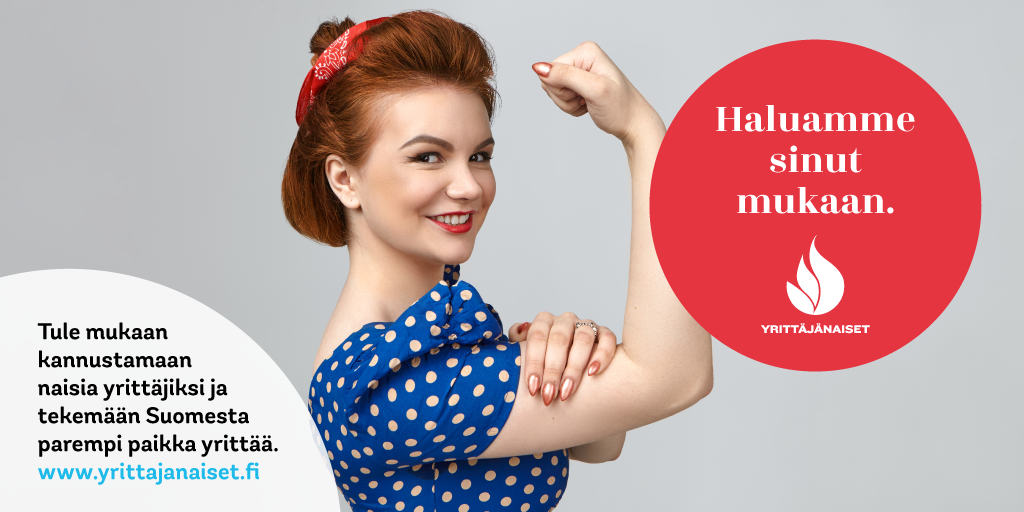 Jäsenhankintatapahtuman loppuraporttiJäsenhankintatapahtuman nimi:Yhdistys:Lyhyt kuvaus tapahtuman onnistumisesta (esim. ohjelma):

Tapahtuman ajankohta:Tapahtuman sijainti:Toteutunut osallistujamäärä 
- alueen naisyrittäjät – ei jäsenet:
- jäsenet: 
Toteutuneet kustannukset
Viestintä ja markkinointi: 
Tarjoilut:
Tila: 
Muut kulut:(laita kuitit sähköpostin liitteeksi)Tapahtuman yhteyshenkilö:Yhteyshenkilön sähköposti: Harkinnanvarainen tuki (max 250 e) maksetaan tapahtuman jälkeen yhdistyksen tilille 2 viikon kuluessa tämän tapahtumaraportin saapumisesta Yrittäjänaisten toimistolle osoitteeseen toimisto@yrittajanaiset.fi . Sähköpostin aiheeksi tulee laittaa. JÄSENTAPAHTUMAN LOPPURAPORTTI.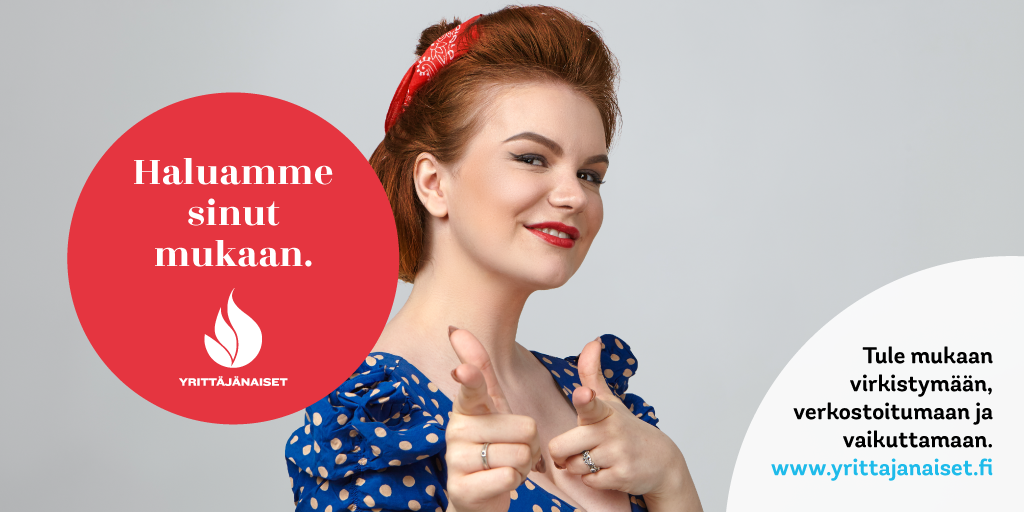 